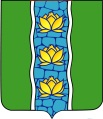 СОБРАНИЕ ДЕПУТАТОВ КУВШИНОВСКОГО РАЙОНАРЕШЕНИЕО заключении Соглашения о принятии части полномочий по осуществлению внешнего муниципального финансового контроля за исполнением бюджета городского поселения «Город Кувшиново»В соответствии с Бюджетным кодексом Российской Федерации, Федеральным законом от 06.10.2003 № 131-ФЗ «Об общих принципах организации местного самоуправления в Российской Федерации», Федеральным законом от 07.02.2011 № 6-ФЗ «Об общих принципах организации и деятельности контрольно-счётных органов субъектов Российской  Федерации и муниципальных образований» и на основании решения Совета депутатов городского поселения «Город Кувшиново» от 16.12.2021 № 116 «О заключении Соглашения о передаче части полномочий по осуществлению внешнего муниципального финансового контроля за исполнением бюджета городского поселения «Город Кувшиново» Собрание депутатов Кувшиновского районаРЕШИЛО:1. Принять полномочия городского поселения «Город Кувшиново» по внешнему муниципальному финансовому контролю на период с 01.01.2022 по 31.12.2022 гг., а именно:-	экспертиза проектов местного бюджета;-	внешняя проверка готового отчёта об исполнении местного бюджета;-	организация и осуществление контроля за законностью, результативностью (эффективностью и экономностью) использования средств местного бюджета, а также средств, получаемых местным бюджетом из иных источников, предусмотренных законодательством Российской Федерации;-	финансово-экономическая экспертиза проектов муниципальных правовых актов (включая обоснованность финансово-экономических обоснований) в части, касающейся расходных обязательств муниципального образования,         а также муниципальных программ;-	контроль за соблюдением установленного порядка управления и распоряжения имуществом, находящимся в муниципальной собственности,       в том числе охраняемыми результатами интеллектуальной деятельности и средствами индивидуализации, принадлежащими, муниципальному образованию;-	иные полномочия в сфере внешнего муниципального финансового контроля, установленные федеральными законами, законами субъекта  Российской Федерации, уставом и нормативными правовыми актами представительного органа муниципального образования.2. Председателю Совета депутатов городского поселения «Город Кувшиново» заключить соответствующее Соглашение с председателем Собрания депутатов Кувшиновского района.3. Настоящее решение вступает в силу с момента его подписания и подлежит размещению на официальном сайте администрации Кувшиновского района в сети «Интернет».Председатель Собрания депутатов                                                   И.Б. АввакумовГлава Кувшиновского района                                                         А.С. Никифорова23.12.2021 г.№114г. Кувшиново